ĐỀ ÔN TIẾNG VIỆT LẦN 2A. Đọc – hiểuĐọc thầm văn bản sau:CÔ GIÓNgười ta gọi cô là gió. Việc của cô là đi khắp đó đây. Trên mặt sông, mặt biển, cô giúp cho những chiếc thuyền đi nhanh hơn. Cô đưa mây về làm mưa trên các miền đất khô hạn. Vì tính cô hay giúp người nên ai cũng yêu cô. Cô không có hình dáng, màu sắc nhưng cô đi đến đâu ai cũng biết ngay: - Cô gió kìa!Cô cất tiếng chào những bông hoa, những lá cờ, chào những con thuyền, những chong chóng đang quay... Cô cất tiếng hát:Tôi là ngọn gió Ở khắp mọi nơi Công việc của tôiKhông bao giờ nghỉ...Cô không có dáng hình, nhưng điều đó chẳng sao. Hình dáng của cô là ở những việc có ích mà cô làm cho người khác. Dù không trông thấy cô, người ta vẫn nhận ra cô ngay và gọi tên cô: gió!Theo Xuân QuỳnhDựa vào bài đọc, khoanh vào đáp án đúng nhất hoặc làm theo yêu cầu:Việc của cô gió là gì?Giúp những chiếc thuyền đi nhanh hơn.	B. Bay tới sông, tới biển.C. Đi khắp đó đây giúp đỡ mọi người.Cô gió đã làm gì để giúp đỡ những miền đất khô hạn?Cô gọi mây đến tạo bóng râm.	B. Cô gọi mây đến làm mưa.C. Cô bay đến làm mát những miền đất khô hạn.Hình dáng của cô gió nằm ở đâu?Nằm ở những việc có ích mà cô làm cho người khác.Nằm ở những đám mây.	C. Cô gió không có hình dáng.Theo em, vì sao người ta có thể nhận ra gió ngay lập tức?…………………………………………………………………………………………..Luyện tập:Viết từ ngữ chỉ đặc điểm phù hợp với mỗi sự vật sau:- ngôi sao: …………………………………………………......................- bầu trời: ………………………………………………………………...- cánh đồng: ………………………………………………………………Điền r, d hoặc gi vào chỗ chấm:Ao trường đang nở hoa senBờ tre vẫn chú …..ế mèn vuốt	âuChiều hè tung cánh bay Nghiêng mình theo cơn gió Bé…. ữ chặt đầu	ây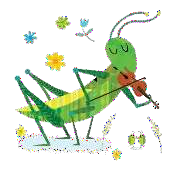 Buông tay bay đi mất.Điền vào chỗ chấm l hoặc n rồi giải câu đố:…….á gì trên biếc, dưới ….âu Quả tròn chín ngọt mang bầu sữa thơm? (Là quả 	)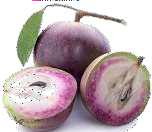 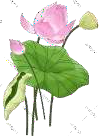 Hoa gì …ở giữa mùa hèTrong đầm thơm ngát	á che được đầu?(Là hoa	)Viết câu nêu đặc điểm của mỗi người, mỗi vật trong hình: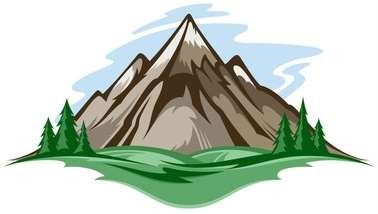 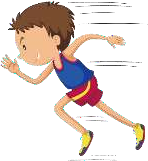 …………………………………………….	…………………………TOÁNI. TRẮC NGHIỆMKhoanh vào chữ cái đặt trước kết quả đúng.Bài 1. Số gồm 7 đơn vị và 6 chục là:A. 76	B. 67	C. 670	D. 607Bài 2. Số lẻ liền trước số 63 là:A. 61	B. 62	C. 64	D. 65Bài 3. Kết quả của phép tính 98 – 9 là:A. 87	B. 88	C. 89	D. 90Bài 4. 63dm – 18dm = … dm. Số cần điền vào chỗ chấm là: A. 75	B. 55	C. 45	D. 57 Bài 5:  Số liền sau số 99 là: Bài 9: Hình sau có:                                     II. TỰ LUẬNBài 1. Điền vào chỗ chấm:a. 2 giờ + 5 giờ = ……..;	12 giờ + 9 giờ = ………;	19 giờ + 2 giờ = ………..;b. 18 giờ – 15 giờ = ……;20 giờ – 12 giờ = ……;	4 giờ + 19 giờ = ……;  Bài 2. Một tuần có ……. ngày.Hôm nay là chủ nhật, ngày mai là thứ ……. .Từ 8 giờ sáng đến 10 giờ sáng cùng ngày là	giờ.Lan đi ngủ lúc 21 giờ, tức là Lan đi ngủ lúc	........Bài 3.Ngày 09 tháng 01 năm 2008 là ngày thứ tư. Ngày 11 tháng 01 năm 2008 là ngày thứ ……. .Thứ ba tuần này là ngày 20 tháng 12. Vậy thứ ba tuần sau là ngày  …… .c. Tháng 11 có ……. ngày; tháng 8 có	ngày.d. Từ 9 giờ đến 10 giờ là	phút.Bài 4. Điền vào chỗ trống theo mẫu:10 giờ đêm là 22 giờ.8 giờ tối là………………………...4 giờ chiều là………………………...13 giờ là………………………...20 giờ là………………………...10 giờ tối là………………………....18 giờ là………………………...16 giờ là………………………...Bài 5. Xem tờ lịch tháng 5 dưới đây rồi trả lời câu hỏi:a)- Ngày 19 - 5 là thứ .........   -Trong tháng 5 có…. Ngày chủ nhật. Đó là những ngày ……………..b)- Tuần này, thứ năm là ngày 17. Tuần trước, thứ năm là ngày … . Tuần sau, thứ năm là ngày….c)- Em được nghỉ học thứ bảy và chủ nhật. Vậy em đi học tất cả ……. ngày.Bài 6:  Viết tiếp vào tờ lịch tháng 2 (năm thường) dưới đây rồi trả lời câu hỏi:Trong tháng 2:Có …………. ngày thứ nămCác ngày thứ năm là:……………………………………………….Ngày 17 tháng 2 là ngày thứ :………………………………………Có tất cả …………………..ngàyA. 97	B. 98  C. 100D. 101Bài 6: Số lớn nhất có hai chữ số khác nhau là:Bài 6: Số lớn nhất có hai chữ số khác nhau là:Bài 6: Số lớn nhất có hai chữ số khác nhau là:Bài 6: Số lớn nhất có hai chữ số khác nhau là:Bài 7: Các số 75, 23, 97, 53 xếp theo thứ tự từ lớn đến bé là:     Bài 7: Các số 75, 23, 97, 53 xếp theo thứ tự từ lớn đến bé là:     Bài 7: Các số 75, 23, 97, 53 xếp theo thứ tự từ lớn đến bé là:     Bài 7: Các số 75, 23, 97, 53 xếp theo thứ tự từ lớn đến bé là:     Bài 8: Em đang học ở trường lúc :……………………………. 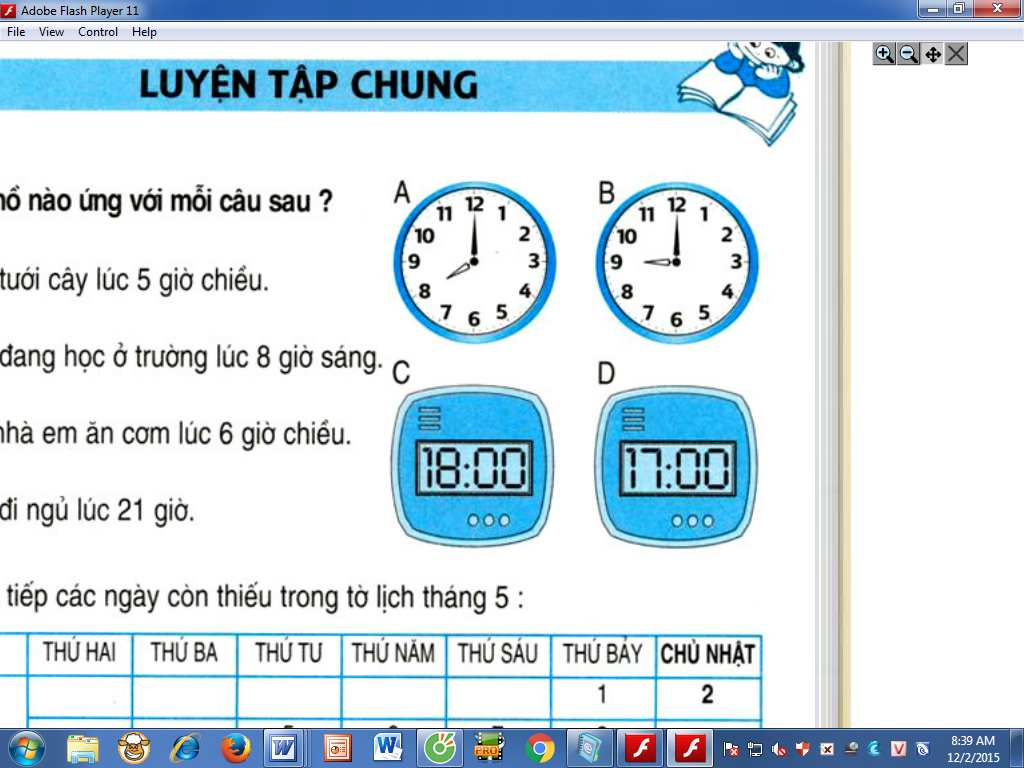 Bài 8: Em đang học ở trường lúc :……………………………. Bài 8: Em đang học ở trường lúc :……………………………. Bài 8: Em đang học ở trường lúc :……………………………. A. 3 tứ giácB. 4 tứ giácC. 5 tứ giácThứ haiThứ baThứ tưThứ nămThứ sáuThứ bảyChủ nhậtTháng5123456Tháng578910111213Tháng514151617181920Tháng521222324252627Tháng528293031Thứ haiThứ baThứ tưThứ nămThứ sáu Thứ bảy Chủ nhật212429142172222528